ПОЛОЖЕНИЕо документах, подтверждающих обучение,если форма документа не установлена закономмуниципального бюджетного общеобразовательного учреждения«Ривзаводская СОШ» Максатихинского района Тверской области1. Общие положения.1.1. Настоящее положение (далее - Положение) разработано в соответствии с частью 4 ст.33 Федерального закона от 29.12.2012 №273-ФЗ "Об образовании в Российской Федерации". 1.2. Положение определяет назначение, форму, порядок заполнения и выдачи документов, подтверждающих обучение в МБОУ «Ривзаводская СОШ» (далее - ОУ), с целью установления единых требований к документам.1.3.Директор школы издает приказ об утверждении образца справок.1.4. Названные справки предъявляются по месту требования. 2. Выдача документов, подтверждающих обучение2.1. Обучающимся выдаются следующие документы, подтверждающие обучение:2.1.1. Справка об обучении в образовательном учреждении  не прошедшим государственной итоговой аттестации или получившим неудовлетворительные результаты содержит следующие данные: фамилию, имя, отчество учащегося, дату рождения, в какой школе обучался, наименование учебных предметов, годовые и итоговые отметки, баллы по результатам итоговой аттестации. (Приложение 1)2.1.2. Справка о результатах государственной итоговой аттестации содержит следующие данные: фамилию, имя, отчество учащегося, дату рождения, в какой школе обучался, наименование учебных предметов, по которым проходил итоговую аттестацию, годовую отметку, результаты аттестации, итоговые результаты.(Приложение 2)2.1.3. Справка об обучении, выдаваемая для предъявления в управление социальной защиты населения Максатихинского района, для осуществления льготного проезда, на работу родителям (законным представителям), для предъявления в суд, органы опеки, МВД, вышестоящие органы образования содержит следующие данные: фамилию, имя, отчество учащегося, в каком классе обучается, в какой школе обучается, дата зачисления (перевода в следующий класс).(Приложение 3)2.1.4. Справка-подтверждение о зачислении в МБОУ «Ривзаводская СОШ» после предоставления необходимой документации, выдаваемая для предъявления в образовательное учреждение, из которого переводится обучающийся, содержит следующие данные: фамилию, имя, отчество учащегося, дату рождения, в какую школу будет зачислен, в какой класс будет зачислен учащийся (Приложение 4).2.1.5. Справка-подтверждение о выбытии из МБОУ «Ривзаводская СОШ» после предоставления необходимой документации, выдаваемая для предъявления в образовательное учреждение, в которое переводится обучающийся, содержит следующие данные: фамилию, имя, отчество учащегося, дату рождения, из какой школы и какого класса выбывает (Приложение 5).2.1.6. Справка для предъявления в военный комиссариат содержит следующие данные:фамилию, имя, отчество учащегося, дату рождения, приказ о зачислении в образовательное учреждение, дату зачисления, в каком классе обучается, в какой школе обучается (с указанием данных о государственной аккредитации), форму обучения, предполагаемый год окончания обучения. (Приложение 6) 3. Выдача справки об обучении в ОУ.3.1. Справка об обучении в ОУ выдается учащимся ОУ лично (далее –заявители) или родителям заявителя (законным представителям) по их требованию. 3.2. Дубликат справки об обучении в ОУ, взамен утраченной, выдается по личному заявлению заявителя. 4. Заполнение справки об обучении в ОУ. 4.1. Бланки справок об обучении в ОО заполняются на принтере или от руки каллиграфически на русском языке. 4.2. Подпись директора проставляются чернилами, пастой или тушью черного или синего цветов. 4.3. После заполнения бланка справки об обучении в ОУ он тщательно проверяется на точность и безошибочность внесенных в него записей. Документ, составленный с ошибками, считается испорченным и подлежит замене. 4.4. Испорченные при заполнении бланки справок об обучении в ОУ уничтожаются. 4.5. При заполнении бланков справок об обучении в ОУ фамилия, имя, отчество заявителя указываются полностью в дательном падеже. Дата рождения записывается с указанием числа (цифрами), месяца (прописью) и года (четырехзначным числом цифрами). 4.6. В справке об обучении в ОУ указывается класс (цифра (число) и литер класса), в котором обучается заявитель.  5. Заполнение справки о периоде обучения в ОУ. 5.1. Бланки справок о периоде обучения в ОУ заполняются на принтере или от руки каллиграфически на русском языке. 5.2. Подписи директора проставляются чернилами черного или синего цветов. 5.3. После заполнения бланка справки о периоде обучения в ОУ он тщательно проверяется на точность и безошибочность внесенных в него записей. Документ, составленный с ошибками, считается испорченным и подлежит замене. 5.4. Испорченные при заполнении бланки справок о периоде обучения в ОУ уничтожаются. 5.5. При заполнении бланков справок о периоде обучения в ОУ: 5.5.1. Фамилия, имя, отчество заявителя указываются полностью в дательном падеже. 5.5.2. Указываются дата поступления в ОУ и дата отчисления из ОУ (в обоих случаях - с указанием числа (цифрами), месяца (прописью) и года (четырехзначным числом цифрами). 6. Учет и хранение бланков документов. 6.1. Для регистрации выдаваемых справок ОУ ведется специальная книга (книга регистрации), в которую заносятся следующие данные: а) порядковый регистрационный номер; б) фамилия, имя и отчество лица, получившего справку об обучении в ОУ или справку о периоде обучения в ОУ; в) дата выдачи справки; Книга регистрации выданных справок прошивается, и хранится как документ строгой отчетности. (Приложение 8)  ШТАМПМБОУ «Ривзаводская СОШ»Приложение № 1Справкаоб обучении в образовательном учреждении, реализующем основные общеобразовательные программы основного общего и (или)  среднего общего образованияДанная справка выдана _______________________________________________________________                                                              (фамилия,  имя, отчество – при наличии)дата рождения «18» _сентября_ 1994 г. в том, что он (а) обучался (обучалась) в муниципальном бюджетном общеобразовательном учреждении  «Ривзаводская средняя общеобразовательная школа» Максатихинского района Тверской области (полное наименование образовательного учреждения и его местонахождения)в _20___-20__ учебном году в __9_классе и получил(а) по учебным предметам следующие отметки (количество баллов): Директор  МБОУ «Ривзаводская СОШ» _____________________________________________                                                (подпись) (ФИО)Дата выдачи «___» ______ 20___г. регистрационный №_______М.П.Приложение № 2ШТАМПМБОУ «Ривзаводская СОШ»СПРАВКАо результатах государственной итоговой аттестации Данная справка выдана  __________________________________________________________                                                                         (фамилия, имя, отчество)дата рождения «__»__________ _____ г. в том, что он (а) обучался (обучалась) в _муниципальном бюджетном общеобразовательном учреждении «Ривзаводская средняя общеобразовательная школа» Максатихинского района Тверской области                (полное наименование образовательного учреждения и его местонахождение)и получил(а) по учебным предметам следующие отметки (количество баллов): Директор  МБОУ «Ривзаводская СОШ» _____________________________________________                                                (подпись) (ФИО)Дата выдачи «___» ______ 20___г. регистрационный №_______М.П.Приложение № 3ШТАМПМБОУ «Ривзаводская СОШ»СПРАВКАВыдана ____________________________________________________________________в том, что он (она) действительно учится в муниципальном бюджетном общеобразовательном учреждении «Ривзаводская средняя общеобразовательная школа» Максатихинского района Тверской области.Основание: приказ № ____от __________________ « ________________»Справка выдана по месту требования.Директор _____________  Приложение № 4ШТАМПМБОУ «Ривзаводская СОШ»Справка о прибытии в школу 1.Фамилия____________________________________________________________________2. Имя _______________________________________________________________________3. Отчество __________________________________________________________________4. Год рождения ______________________________________________________________5. Прибыл в муниципальное бюджетное общеобразовательное учреждение  «Ривзаводская средняя общеобразовательная школа» Максатихинского района Тверской области 6.Класс______________________________ Директор МБОУ «Ривзаводская СОШ» ______________________ М.П. Приложение № 5ШТАМПМБОУ «Ривзаводская СОШ»Справка о выбытии из школы1.Фамилия____________________________________________________________________2. Имя _______________________________________________________________________3. Отчество __________________________________________________________________4. Год рождения ______________________________________________________________5. Выбыл(а) из в муниципального бюджетного общеобразовательного учреждения «Ривзаводская средняя общеобразовательная школа» Максатихинского района Тверской областиУчился(сь) в __________________ классеДиректор _______________________М.П.Приложение № 6ШТАМПМБОУ «Ривзаводская СОШ»СПРАВКА Выдана гражданину ________________________________________________________________                                                                      (фамилия, имя, отчество)«___»_____________ ________года рождения в том, что он в______г. поступил согласно приказу о зачислении №__ от «__»________ ____г. в образовательное учреждение среднего общего образования – Муниципальное бюджетное общеобразовательное учреждение «Ривзаводская средняя общеобразовательная школа» Максатихинского района Тверской области,                                 (полное наименование образовательного учреждения)имеющее государственную аккредитацию ______________, от «__» __________  20__ года                                                                               ( указываются номер и дата выдачи) свидетельство действительно по «__» _____________ 20___ года                        ( срок действия свидетельства о государственной аккредитации) ___________________________________________________________________________________                                              (наименование органа, выдавшего свидетельство)и в настоящее время обучается в ____классе по очной форме обучения. Год окончания обучения в образовательном учреждении – 2016 г.Справка дана для предъявления в военный комиссариат ____________________________________                                                                                           (наименование военного комиссариата) Приложение № 7ШТАМПМБОУ «Ривзаводская СОШ»СПРАВКАВыдана ____________________________________________________________________в том, что он (она) действительно обучается в муниципальном бюджетном общеобразовательном учреждении «Ривзаводская средняя общеобразовательная школа» Максатихинского района в ____ классе .Основание: приказ № ____от __________________ « ________________»Справка выдана по месту требования (для предоставления путевки в загородный лагерь)Директор _____________ Приложение № 8Журнал регистрации « Выдача справок обучающимся»Рассмотрено и принято  педагогическим советом 	Протокол № 1   от28.08.2019года                   «Утверждаю»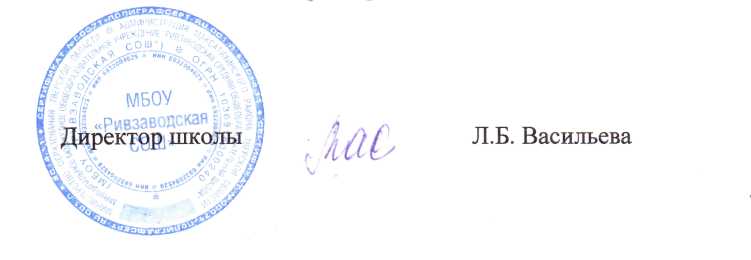 №п/пНаименованиеучебныхпредметовГодовая отметказа последнийгод обученияИтоговая отметкаОтметка, полученнаяна государственной(итоговой) аттестацииили количество балловпо результатам ГИА№п/пНаименование учебных предметовГодовая отметка за последний год обученияРезультатыгосударственной (итоговой) аттестацииРезультатыгосударственной (итоговой) аттестацииИтоговая оценка№п/пНаименование учебных предметовГодовая отметка за последний год обученияКоличествобалловОтметкаИтоговая оценка№п/пДата выдачи справокФИО обучающихсяКлассКуда выдаётся справка